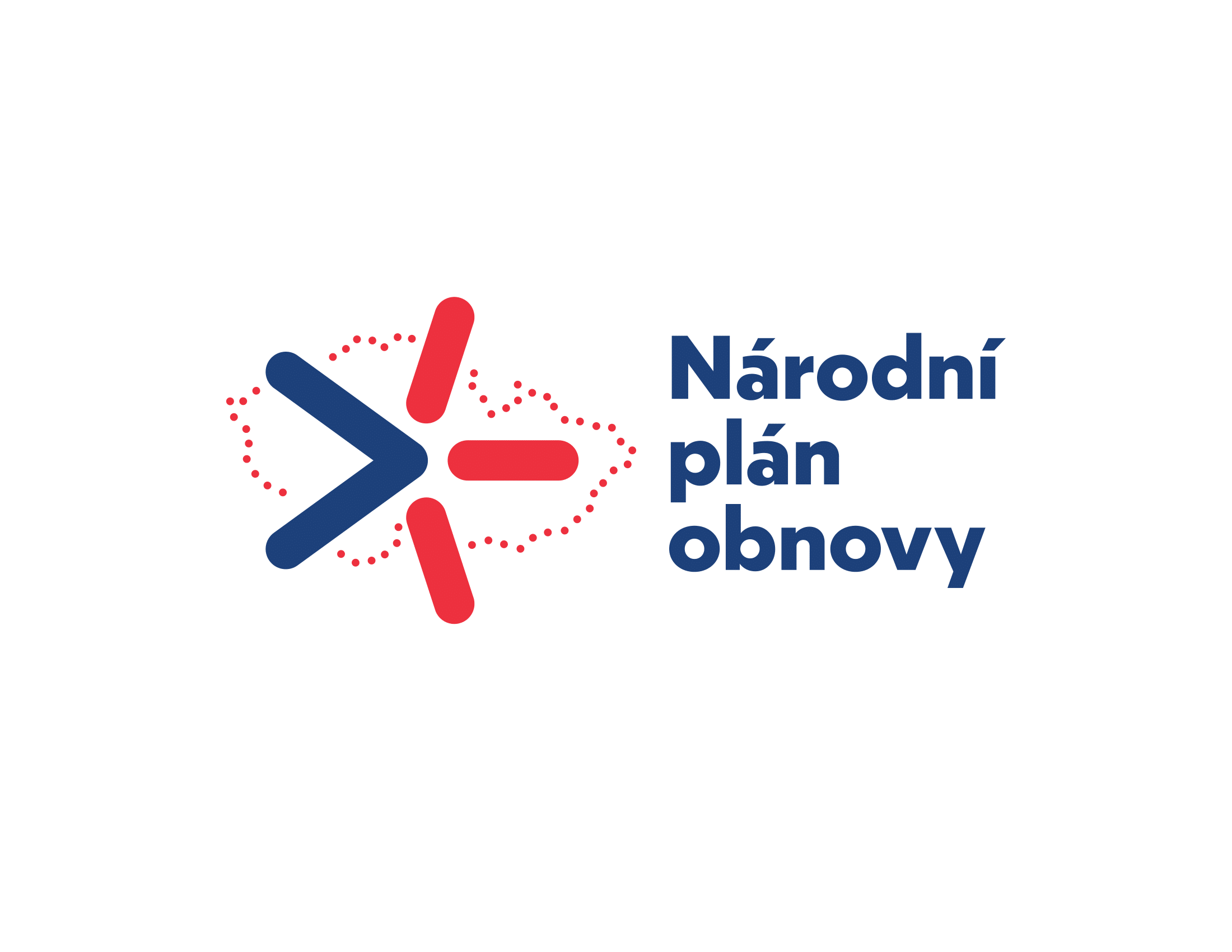 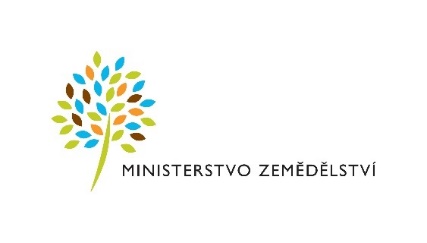 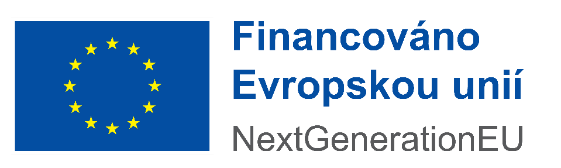 PROJEKT:  Obnova rybníka Bašta v k.ú. Tři  DvoryProjekt byl spolufinancován Evropskou unií – NextGenerationEU v rámci programu Ministerstva zemědělství 129 390 „Podpora opatření na drobných vodních tocích a malých vodních nádrží – 2.etapa“.HLAVNÍ CÍL: Realizace opatření k ochraně přírody a k adaptaci na klimatickou změnuPodpora opatření na drobných vodních tocích a malých vodních nádržíchPŘÍJEMCE DOTACE: Obec Tři Dvory ZÁMĚR: Realizace opatření k ochraně přírody a k adaptaci na klimatickou změnuZPRACOVATEL PROJEKTOVÉ DOKUMENTACE:  Projektový  ateliér Dlabáček s.r.o.DODAVATEL: Popr spol. S r.o. Hradec Králové MÍSTO REALIZACE: Tři DvoryCELKOVÉ náklady: 1,270.500 Kčdotace: 730.000 KčTERMÍN UKONČENÍ REALIZACE: 27.02.2023Cíl akce (projektu):  Cílem projektu bylo zvýšení akumulace vody v rybníce Bašta provedením odstranění  sedimentů   za zátopy rybníka a stabilizace břehů rybníka. FOTODOKUMENTACE:Stav před realizací: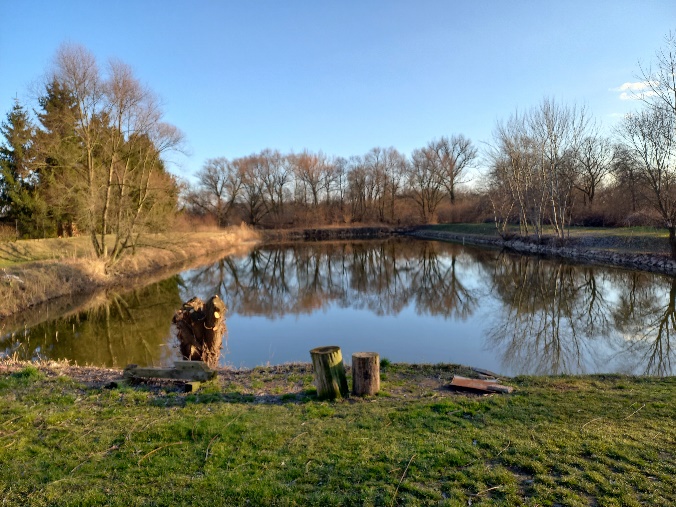 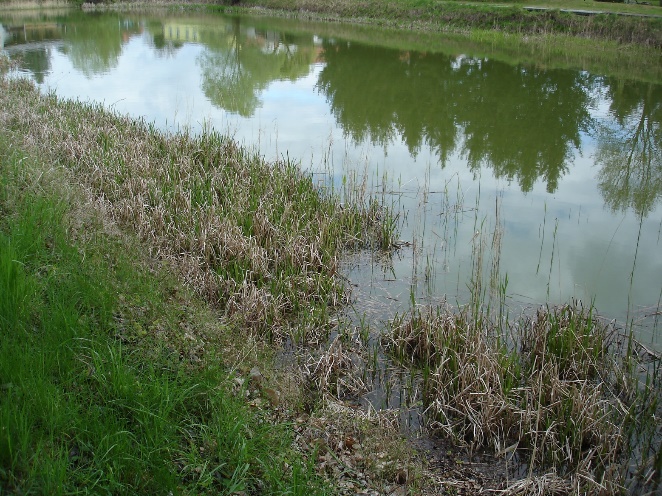 STAV V PRŮBĚHU REALIZACE: 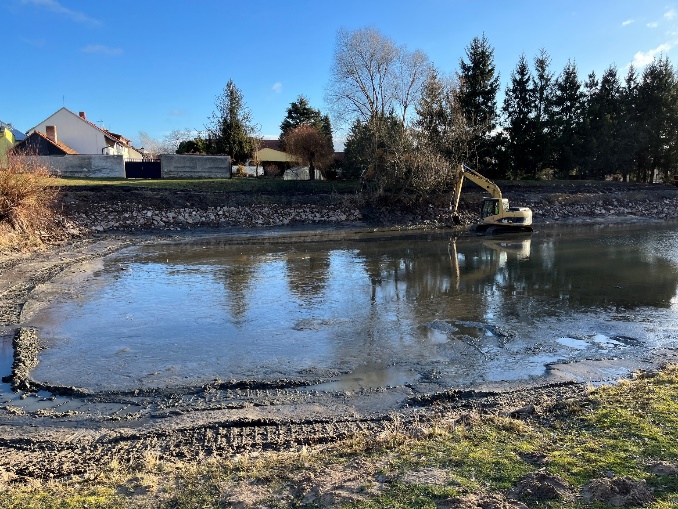 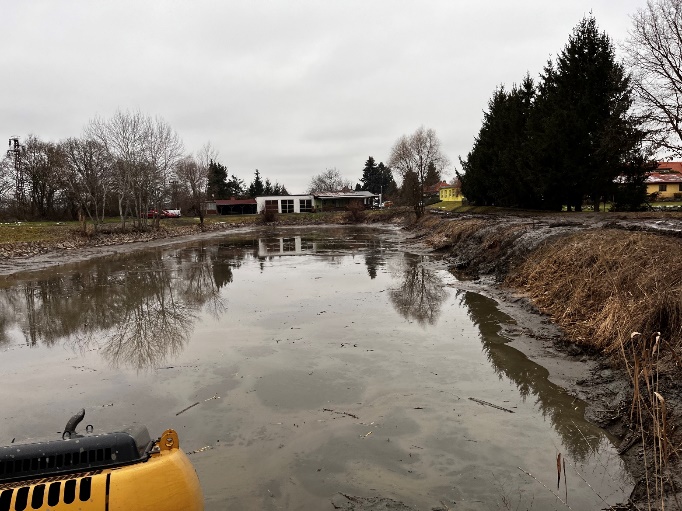 STAV PO REALIZACI: 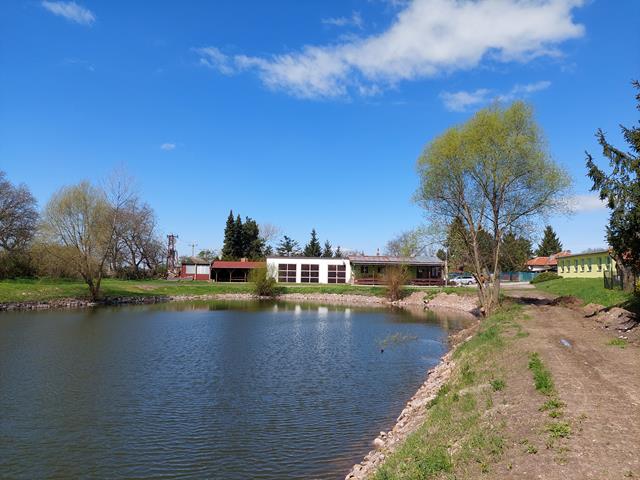 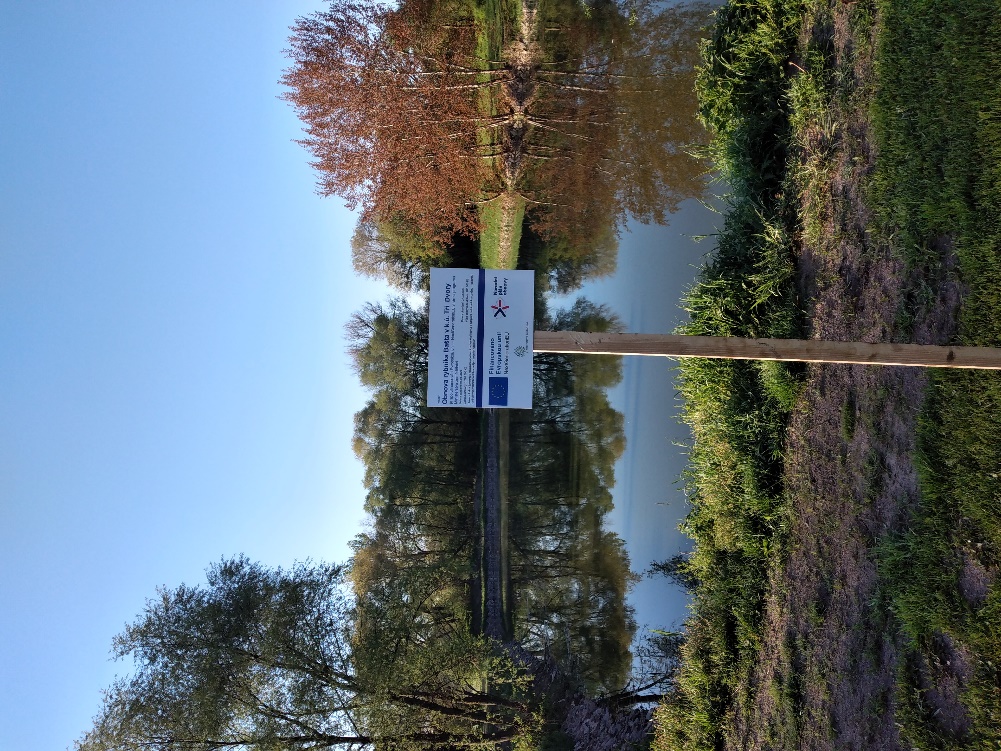 